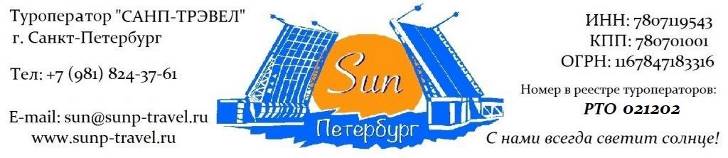  ПРИЕМ ОРГАНИЗОВАННЫХ ГРУПП В МОСКВЕ – 2024 г.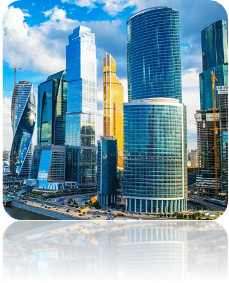 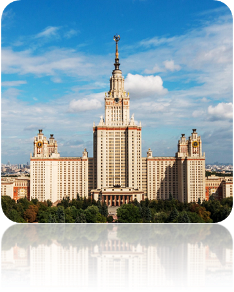 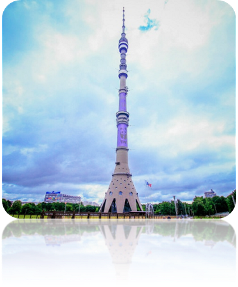  «Москва: всё включено»4 дня / 3 ночи        от 11 400 рублей / человека!Маршрут: обзорная экскурсия по столице России «Говорит и показывает Москва» + посещение Храма Христа Спасителя – главного храма России + пешеходная экскурсия по Красной площади + экскурсия по территории Московского кремля и посещение одного из соборов + экскурсия «Град искусств» + пешеходная экскурсия по Замоскворечью + экскурсия в Третьяковскую галерею + пешеходная экскурсия по Старому Арбату + экскурсия в Останкинскую телебашню + экскурсия по ВДНХ + посещение макета Москвы + посещение Москвариума + экскурсия на Мосфильм + пешеходная экскурсия по Москва Сити +  проезд по Московской канатной дороге + посещение парка Зарядье.Фирма оставляет за собой право менять очередность экскурсий, а также замену их на равноценные по независящим от нее причинам.Стоимость тура на 1 взрослого в рублях + сопровождающие бесплатно:В стоимость тура входит: проживание в выбранной гостинице (3 ночи), 4 завтрака, 4 обеда, встреча на ж/д вокзале с 08:00, экскурсионное обслуживание, включая входные билеты в музеи, транспортное обслуживание (по программе), работа гида (4 дня), налоги, комиссия организаторам тура!Дополнительно предлагаем (цены НЕТТО на человека):Туроператор «Sun Петербург» - с нами всегда светит солнце!www.sunp-travel.ru, E-mail: natali@sunp-travel.ru, тел: +7 (952) 230-93-90, г. Санкт-Петербург, номер в реестре туроператоров РТО 0212021 деньПрибытие в Москву.Завтрак в кафе города.Обзорная экскурсия по столице России «Говорит и показывает Москва». Во время нашей экскурсии вы познакомитесь с историей Москвы, проследите за её судьбой и строительством, сравните древнюю и современную архитектуру, узнаете имена людей, сыгравших важную роль в жизни столицы.  Мы увидим главную смотровую площадку Москвы - Воробьевы горы, стадион Лужники. Мы проедем по самым известным и красивым улицам города: Мясницкой, Тверской, Моховой, Садовому и Бульварному кольцу; увидим Большой Театр и "Детский мир", Лубянскую площадь и набережные Москвы-реки и многое другое…Посещение храма Христа Спасителя (главного храма нашей страны). Кафедральный храм Христа Спасителя – главная православная святыня России и один из главных символов Москвы. Этот воссозданный архитектурный шедевр олицетворяет спокойную величавость белокаменных русских соборов. Пять золоченых куполов сияют в солнечную погоду, создавая ощущение праздничной торжественности. Внутри собора вы увидите Галерею памяти и славы, посвященную войне 1812 года, воссозданные интерьеры, потрясающие росписи главного купола и настенные изображения, а также редкой красоты алтарь в виде часовни. Обед в кафе города.Пешеходная экскурсия по Красной площади - главной площади страны, увидим башни и стены Кремля, послушаем бой курантов главной кремлёвской башни - Спасской, увидим здание Сената - рабочее место нашего президента. Сфотографируемся у первого памятника Москвы - памятника "Минину и Пожарскому". Посмотрим на Лобное место и мавзолей В. И. Ленина, полюбуемся на Собор Василия Блаженного и здание Исторического музея. Заглянем в ГУМ и "Парк Зарядье". Посетим Пост №1 нашей страны - могилу Неизвестного солдата с Вечным огнём в Александровском саду.Экскурсия по территории Московского кремля с посещением 1 собора Московский Кремль расположен в самом центре столицы России. Его мощные стены и башни, златоверхие храмы, древние терема и дворцы возвышаются над Москвой-рекой и образуют неповторимый по красоте и величию архитектурно-художественный ансамбль. Сегодня в Кремле располагается резиденция Президента России. Ансамбль Московского Кремля включен в Список Всемирного культурного и природного наследия ЮНЕСКО и на его территории располагается величественные соборы и храмы, великолепный дворцовый ансамбль, Арсенал, Сенат, Царь-пушка и Царь-колокол.Трансфер в гостиницу. Размещение.Свободное время.Работа транспорта: 10 часов2 деньЗавтрак в гостинице. Экскурсия «Град Искусств». История русского меценатства, жизнь и творчество в Москве великих художников и поэтов. Вы узнаете о частной опере Мамонтова, Московском Художественном Театре, о творчестве Станиславского и театральной жизни Москвы.Пешеходная прогулка-экскурсия по ещё одному древнему и колоритному району Москвы - Замоскворечью. Здесь, за Москвой-рекой, до сих пор ощущается дух старой Москвы, особенно, когда прогуляешься по ул. Пятницкая или по Большой Ордынке, где до сих пор сохранились бывшие дворянские имения, купеческие и доходные дома, храмы и монастыри, например, Климентовская церковь и Марфо-Мариинская обитель, красивейший храм Воскресения Христова в Кадашах. В настоящее время во многих бывших городских усадьбах находятся посольства иностранных государств.Экскурсия в Третьяковскую галерею. Государственная Третьяковская галерея принадлежит к числу крупнейших музеев мира. Ее популярность почти легендарна. Чтобы увидеть ее сокровища, сотни тысяч людей ежегодно приезжают в этот национальный музей России - крупнейшее собрание русского изобразительного искусства. В историческом здании галереи размещена экспозиция русского искусства XI – начала XX века, можно увидеть работы И.Н. Крамского, И.Е. Репина, В.И. Сурикова, И.И. Шишкина, В.М. Васнецова, И.И. Левитана, М.А. Врубеля и В.А. Серова.Обед в кафе города.Экскурсия по самой известной пешеходной улице Москвы — Старому Арбату, история которой тесно связана с судьбами знаменитых писателей, музыкантов, философов, художников. В 1986 году на Арбате была создана пешеходная зона, с обилием маленьких магазинов, кафе и ресторанов, с оживлённой торговлей сувенирами прямо на улице – то, что мы имеем и сегодня. Первая пешеходная улица в Москве, Арбат стала одним из популярных мест среди российских и иностранных туристов. В ходе экскурсии вы увидите: дом архитектора Мельникова, памятник Булату Окуджаве, стену Виктора Цоя, храм Спаса - на - Песках, особняк купца Второва (резиденция посла США), театр Вахтангова, фонтан «Турандот», ресторан «Прага» и др.Возвращение в отель. Свободное время.Работа транспорта: 8 часов3 деньЗавтрак в гостинице.Экскурсия в Останкинскую телебашню. Вы поднимитесь на высоту 337 метров и увидите панораму Москвы, которая видна на 70 км. Сможете посетить аналитический центр и исторический музей, а также посмотрите сквозь иллюминатор в полу на землю с высоты 337 м.Экскурсия по ВДНХ. Величественные павильоны Выставки достижений народного хозяйства стали драгоценным символом отечественной архитектурной школы – советского ампира, неоклассики и модернизма. Когда и для каких целей задумывалась Выставка? Прогулка начинается от арки Главного входа: от Центральной аллее к павильону №1 и далее по площади со знаменитыми фонтанами «Дружба народов» и «Каменный цветок», осмотр павильонов «Белорусская ССР», «Земледелие», самого большого павильона на ВДНХ «Космос» на площади Промышленности и ракеты – носителя «Восток» — копии космического корабля, на котором Юрий Гагарин облетел Землю.Обед в кафе городаПосещение архитектурного макета Москвы. Центральная часть столицы в пределах Садового кольца здесь предстанет перед вами как на ладони. Вы увидите такие объекты в миниатюре, как Московский Кремль, Красная площадь, собор Василия Блаженного, Храм Христа Спасителя, Дом на набережной, парки и проспекты. Уникальность этого макета в более подробной детализации зданий и максимально точном воссоздании ландшафтного рельефа. Кроме того, элементы макета оснащены светодиодными источниками света, что придаёт макету дополнительную выразительность.Посещение Москвариума. Москвариум на ВДНХ – одна из главных достопримечательностей Москвы. Это настоящий тематический парк, в котором можно погрузиться в тему мирового океана со всевозможных сторон.Пешеходный день4 деньЗавтрак в гостинице. Освобождение номеров. Экскурсия на киностудию «Мосфильм». Эта экскурсия погрузит вас в мир кино, но ведь самое интересное происходит за кадром! О том, как создаётся фильм, как работают режиссёры, примеры, водители, декораторы, костюмеры и другие помощники, вы узнаете на этой экскурсии. Вы посетите две площадки с декорациями Санкт - Петербурга и Старой Москвы и киносъёмочный павильон,  увидите эскизы к фильмам и операторскую технику, коллекцию ретро - автомобилей и карет, полюбуетесь на костюмы, специально изготовленные в швейных мастерских «Мосфильма», а завершит экскурсию осмотр подвижной экспозиции по фильму «Вий».Пешеходная экскурсия «Москва-Сити» Вы прогуляетесь по торгово-пешеходному мосту «Багратион». Осмотрите комплекс Москва-сити на уличной площадке между башней «Империя» и комплексом «Город столиц». Проезд по Московской канатной дороге (Воробьевы горы - Лужники). С высоты Воробьевых гор в кабине на 8 человек Вы пролетите над Москвой – рекой, полюбуетесь на стадион Лужники и Москва - Сити, на здание МГУ на Воробьевых горах.Обед в кафе города.Посещение парка Зарядье. В «Зарядье» высажено более миллиона растений, в том числе редкие виды из Красной книги Московской области. Богатая ботаническая коллекция знакомит посетителей с природным многообразием всей страны. Наблюдения за сезонными изменениями в парке, флорой и фауной помогают следить за экологической ситуацией в регионе.Свободное время. Трансфер на вокзал.  Свободное время. Отправление группы.Работа транспорта: 8 часовРекомендуем размещениеСПЕЦИАЛЬНЫЕ ЦЕНЫ!автогруппа45+1+240+430+320+215+1Ведомственная гостиница, 2,3,4-х местное размещение, завтрак «накрытие».17 80021 10022 30024 60025 150Гостиница 3*, 2-х местные номера, завтрак – «Шведский стол»19 50023 00024 40026 50027 000Гостиница 4*, 2-х местные номера Стандарт, завтрак – «Шведский стол»20 95024 90026 30028 45028 850Стоимость тура без проживания:11 40015 40016 50018 70019 600Скидка на 1 школьника (младше 18 лет) в составе взрослой группы – 500 рублейСкидка на 1 школьника (младше 18 лет) в составе взрослой группы – 500 рублейСкидка на 1 школьника (младше 18 лет) в составе взрослой группы – 500 рублейСкидка на 1 школьника (младше 18 лет) в составе взрослой группы – 500 рублейСкидка на 1 школьника (младше 18 лет) в составе взрослой группы – 500 рублейСкидка на 1 школьника (младше 18 лет) в составе взрослой группы – 500 рублей1 ужин в кафе города700 руб / челЭкскурсия в Московский планетарийВы познакомитесь с самыми интересными страницами истории старейшего в России Московского Планетария. Увидите много фотографий, документов, книг и оборудования, которые иллюстрируют различные исторические факты и события, начиная с 1929 года до наших дней. Экскурсовод расскажет о главных артефактах прошлого Звездного дома – деталях аппарата «Планетарий» №13 и аппарата «Планетарий» №313, а также увидите фильм про космос.3 500 рублей на группу 15 человек + входные билеты900 руб / взр                     700 руб / шк                                Подъем на смотровую площадку «Панорама 360» в Москва Сити2 390 руб / взр      1 650 руб / шк**по правилам «Панорама 360» взрослыми считаются люди, достигшие 15 лет